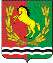 СОВЕТ  ДЕПУТАТОВМУНИЦИПАЛЬНОГО ОБРАЗОВАНИЯКРАСНОГОРСКИЙ СЕЛЬСОВЕТАСЕКЕЕВСКОГО РАЙОНА  ОРЕНБУРГСКОЙ ОБЛАСТИчетвертого созываРЕШЕНИЕ28.03.2022                                                                                             № 52Согласно статье 44  Федерального закона  от 06.10.2003 № 131-ФЗ «Об общих принципах организации местного самоуправления в Российской Федерации», в целях приведения Устава муниципального образования  Красногорский сельсовет, в соответствие с Конституцией Российской Федерации,  Федеральным законом от 06 октября 2003 года № 131-ФЗ «Об общих принципах организации местного самоуправления в Российской Федерации», Совет депутатов муниципального образования Красногорский сельсовет  Асекеевского района Оренбургской области  Р Е Ш И Л:Внести изменения в Устав муниципального образования  Красногорский сельсовет Асекеевского района Оренбургской области:1.1.  пункты  21), 36)  части 1статьи 5 «Вопросы местного значения и права органов местного самоуправления сельсовета на решение вопросов, не отнесенных к вопросам местного значения сельсовета» изложить в новой редакции:21) утверждение правил благоустройства территории поселения, осуществление муниципального контроля в сфере благоустройства, предметом которого является соблюдение правил благоустройства территории поселения, требований к обеспечению доступности для инвалидов объектов социальной, инженерной и транспортной инфраструктур и предоставляемых услуг, организация благоустройства территории поселения в соответствии с указанными правилами;36) обеспечение выполнения работ, необходимых для создания искусственных земельных участков для нужд поселения в соответствии с федеральным законом;1.2.Дополнить Статьей  6.1 Муниципальный контрольСтатья 6.1.Муниципальный контроль1. Органы местного самоуправления организуют и осуществляют муниципальный контроль за соблюдением требований, установленных муниципальными правовыми актами, принятыми по вопросам местного значения, а в случаях, если соответствующие виды контроля отнесены федеральными законами к полномочиям органов местного самоуправления, также муниципальный контроль за соблюдением требований, установленных федеральными законами, законами Оренбургской области.2. Организация и осуществление видов муниципального контроля регулируются Федеральным законом от 31.07.2020 № 248-ФЗ «О государственном контроле (надзоре) и муниципальном контроле в Российской Федерации».3. Муниципальный контроль подлежит осуществлению при наличии в границах муниципального образования объектов соответствующего вида контроля.4. Органом местного самоуправления Красногорского сельского поселения, уполномоченным на осуществление муниципального контроля является администрация  Красногорского сельского поселения.1.3. Пункт 4) часть 3, части 4,5,6 статьи 14. «Публичные слушания, общественные обсуждения» изложить в новой редакции:4) вопросы о преобразовании муниципального образования, за исключением случаев, если в соответствии со статьей 13 Федерального закона от 06.10.2003 № 131-ФЗ для преобразования муниципального образования требуется получение согласия населения муниципального образования, выраженного путем голосования либо на сходе граждан.4. Порядок организации и проведения публичных слушаний определяется положением о публичных слушаниях, утверждаемым решением Совета депутатов сельсовета и должен предусматривать заблаговременное оповещение жителей муниципального образования о времени и месте проведения публичных слушаний, заблаговременное ознакомление с проектом муниципального правового акта, в том числе посредством его размещения на официальном сайте органа местного самоуправления в информационно-телекоммуникационной сети «Интернет» или в случае, если орган местногосамоуправления не имеет возможности размещать информацию о своей деятельности в информационно-телекоммуникационной сети «Интернет», на официальном сайте Правительства Оренбургской области или муниципального образования с учетом положений Федерального закона от 9 февраля 2009 года № 8-ФЗ «Об обеспечении доступа к информации о деятельности государственных органов и органов местного самоуправления» (далее в настоящей статье - официальный сайт), возможность представления жителями муниципального образования своих замечаний ипредложений по вынесенному на обсуждение проекту муниципального правового акта, в том числе посредством официального сайта, другие меры, обеспечивающие участие в публичных слушаниях жителей муниципального образования, обнародование результатов публичных слушаний, включая мотивированное обоснование принятых решений, в том числе посредством их размещения на официальном сайте.Положением о публичных слушаниях, утверждаемым решением Совета депутатов сельсовета может быть установлено, что для размещения материалов и информации, указанных в абзаце первом настоящей части, обеспечения возможности представления жителями муниципального образования своих замечаний и предложений по проекту муниципального правового акта, а также для участия жителей муниципального образования в публичных слушаниях с соблюдением требований об обязательном использовании для таких целей официального сайта может использоваться федеральная государственная информационная система «Единый портал государственных и муниципальных услуг (функций)», порядок использования которой для целей настоящей статьи устанавливается Правительством Российской Федерации. 5. По проектам генеральных планов, проектам правил землепользования и застройки, проектам планировки территории, проектам межевания территории, проектам правил благоустройства территорий, проектам, предусматривающим внесение изменений в один из указанных утвержденных документов, проектам решений о предоставлении разрешения на условно разрешенный вид использования земельного участка или объекта капитального строительства, проектам решений о предоставлении разрешения на отклонение от предельных параметров разрешенного строительства, реконструкции объектов капитального строительства, вопросам изменения одного вида разрешенного использования земельных участков и объектов капитального строительства на другой вид такого использования при отсутствии утвержденных правил землепользования и застройки проводятся публичные слушания или общественные обсуждения в соответствии с законодательством о градостроительной деятельности. 6. Итоги обсуждения, результаты публичных слушаний, подлежат обнародованию, включая мотивированное обоснование принятых решений.  1.4.Статья  22 «Компетенция Совета депутатов сельсовет», часть 2 пункт 2 изложить в новой редакции2) определение органа, осуществляющего муниципальный контроль, в соответствии с Федеральным законом от 31.07.2020 № 248-ФЗ «О государственном контроле (надзоре) и муниципальном контроле в Российской Федерации»;1.5.Статья .24 «Депутат совета депутатов» п.13 первый абзац изложить в следующей редакции13. Депутат Совета депутатов, осуществляющий полномочия на постоянной основе, представляет Губернатору Оренбургской области через комитет по профилактике коррупционных правонарушений Оренбургской области сведения о своих доходах, расходах, об имуществе и обязательствах имущественного характера, а также о доходах, расходах, об имуществе и обязательствах имущественного характера своих супруги (супруга) и несовершеннолетних детей.1.6.Статья .24 « Депутат совета депутатов» п.14 первый абзац изложить в следующей редакции14. Депутат, осуществляющий свои полномочия на непостоянной основе, представляет Губернатору Оренбургской области через комитет по профилактике коррупционных правонарушений Оренбургской областисведения о своих доходах, расходах, об имуществе и обязательствах имущественного характера, а также о доходах, расходах, об имуществе и обязательствах имущественного характера своих супруги (супруга) и несовершеннолетних детей в течение четырех месяцев со дня избрания депутатом, передачи ему вакантного депутатского мандата или прекращения осуществления им полномочий на постоянной основе, а также за каждый год, предшествующий году представления сведений (отчетный период), в случае совершения в течение отчетного периода сделок, предусмотренных частью 1 статьи 3 Федерального закона от 03.12.2012 № 230-ФЗ. 1.7.Статья 25 « Досрочное прекращение полномочий депутата Совета депутатов» часть 1  пункт 7 изложить в новой редакции7) прекращения гражданства Российской Федерации либо гражданства иностранного государства - участника международного договора Российской Федерации, в соответствии с которым иностранный гражданин имеет право быть избранным в органы местного самоуправления, наличия гражданства (подданства) иностранного государства либо вида на жительство или иного документа, подтверждающего право на постоянное проживание на территории иностранного государства гражданина Российской Федерации либо иностранного гражданина, имеющего право на основании международного договора Российской Федерации быть избранным в органы местного самоуправления, если иное не предусмотрено международным договором Российской Федерации;1.8.Статья 26 «Глава сельсовета» часть 4 пункт 4 второй абзац изложить в новой редакцииГлава сельсовета не может быть депутатом Государственной Думы Федерального Собрания Российской Федерации, сенатором Российской Федерации, депутатом законодательных (представительных) органов государственной власти субъектов Российской Федерации, занимать иные государственные должности Российской Федерации, государственные должности субъектов Российской Федерации, а также должности государственной гражданской службы и должности муниципальной службы, если иное не предусмотрено федеральными законами. Глава сельсовета не может одновременно исполнять полномочия депутата представительного органа муниципального образования, за исключением случаев, установленных Федеральным законом от 06.10.2003 № 131-ФЗ, иными федеральными законами1.9.Статья 26 «Глава сельсовета» часть 4 пункт10 первый абзац изложить в новой редакции10. Глава сельсовета представляет Губернатору Оренбургской области через комитет по профилактике коррупционных правонарушений Оренбургской области сведения о своих доходах, расходах, об имуществе и обязательствах имущественного характера, а также о доходах, расходах, об имуществе и обязательствах имущественного характера своих супруги (супруга) и несовершеннолетних детей1.10.Статья 28 «Досрочное прекращение полномочий главы сельсовета» часть 1 пункт 9 изложить в следующей редакции9) прекращения гражданства Российской Федерации либо гражданства иностранного государства - участника международного договора Российской Федерации, в соответствии с которым иностранный гражданин имеет право быть избранным в органы местного самоуправления, наличия гражданства (подданства) иностранного государства либо вида на жительство или иного документа, подтверждающего право на постоянное проживание на территории иностранного государства гражданина Российской Федерации либо иностранного гражданина, имеющего право на основании международного договора Российской Федерации быть избранным в органы местного самоуправления, если иное не предусмотрено международным договором Российской Федерации;1.11.Статья 37 « Основные обязанности муниципального служащего» часть 1 пункт  9 изложить в новой редакции9) сообщать в письменной форме представителю нанимателя (работодателю) о прекращении гражданства Российской Федерации либо гражданства (подданства) иностранного государства - участника международного договора Российской Федерации, в соответствии с которым иностранный гражданин имеет право находиться на муниципальной службе, в день, когда муниципальному служащему стало известно об этом, но не позднее пяти рабочих дней со дня прекращения гражданства Российской Федерации либо гражданства (подданства) иностранного государства - участника международного договора Российской Федерации, в соответствии с которым иностранный гражданин имеет право находиться на муниципальной службе;1.12. Статья 37 «Основные обязанности муниципального служащего» часть 1  дополнить пунктом 9.19.1) сообщать в письменной форме представителю нанимателя (работодателю) о приобретении гражданства (подданства) иностранного государства либо получении вида на жительство или иного документа, подтверждающего право на постоянное проживание гражданина на территории иностранного государства, в день, когда муниципальному служащему стало известно об этом, но не позднее пяти рабочих дней со дня приобретения гражданства (подданства) иностранного государства либо получения вида на жительство или иного документа, подтверждающего право на постоянное проживание гражданина на территории иностранного государства; 1.13. Статья  38 « Ограничения, связанные с муниципальной службой» часть 1 пункт 6, пункт 7 изложить в новой редакции6) прекращения гражданства Российской Федерации либо гражданства (подданства) иностранного государства - участника международного договора Российской Федерации, в соответствии с которым иностранный гражданин имеет право находиться на муниципальной службе;7) наличия гражданства (подданства) иностранного государства либо вида на жительство или иного документа, подтверждающего право на постоянное проживание гражданина на территории иностранного государства, если иное не предусмотрено международным договором Российской Федерации;1.14. Статья  62«Порядок принятия устава, внесения изменений и дополнений в устав »пункт 5 изложить в новой редакции5. Устав муниципального образования, муниципальный правовой акт о внесении изменений и дополнений в Устав муниципального образования подлежатобнародованию  после их государственной регистрации и вступают в силу после их обнародования. Глава муниципального образования обязан обнародовать зарегистрированные Устав муниципального образования, муниципальный правовой акт о внесении изменений и дополнений в устав муниципального образования в течение семи дней со дня поступления из Управления Министерства юстиции Российской Федерации по Оренбургской области уведомления о включении сведений об уставе муниципального образования, муниципальном правовом акте о внесении изменений в устав муниципального образования в реестр уставов муниципальных образований Оренбургской области.2. Провести публичные слушания по обсуждению проекта  решения «О внесении изменений и дополнений в Устав муниципального образования Красногорский сельсовет 8 апреля 2022 года.3.Утвердить состав рабочей группы по проведению публичных слушаний и рассмотрению предложений по внесению изменений и дополнений в Устав муниципального образования согласно приложению.4. Настоящее решение вступает в силу после обнародования.Председатель Совета депутатов    Глава муниципального образованияВ.И.Гоменюк                                    В.Г.ШангинПриложение                                                                                    к решению Совета депутатов                                                                                    от  28.03.2022 г. № 52С О С Т А Врабочей группы по проведению публичных слушаний и рассмотрениюпредложений по проекту решения «О внесении изменений и дополнений в Устав муниципального образования  Красногорский сельсоветГоменюк В.И. - депутат Совета депутатов - председатель рабочей группы.Латфулина С.М. - специалист администрации сельсовета, секретарь рабочей группы.Члены рабочей группы:Глазунов С.А.- депутат Совета депутатов;Драпко С.С. - депутат Совета депутатов;Мурзаханова Г.Н.- депутат Совета депутатов;О проекте «О  внесении изменений и дополнений в Уставмуниципального образования  Красногорский  сельсоветАсекеевского района  Оренбургской области»